Уважаемый руководитель!Автономная Некоммерческая организация «Содействие укреплению здоровья граждан «Здоровье нации», в связи с долгосрочным сотрудничеством, направляет Вам информацию по организации льготного отдыха работников и членов их семей на летний период. Просим Вас оказать содействие в доведении информации до заинтересованных лиц. В случае необходимости дополнительной информации, просьба связаться по телефону 8-952-438-65-21 ( Нарожняя Юлия Александровна).         В связи с повышенным спросом и минимальным резервом мест просим предоставить информацию о желающих на адрес электронной почты 20130557@mail.ru  до 31.03.2020 года (образец заполнения заявки представлен в приложении 1).С уважением,Исполнитель: Нарожняя Юлия Александровна 8-952-438-65-21Приложение 1 Образец заполнения заявки*все заявки направлять по электронному адресу 20130557@mail.ru.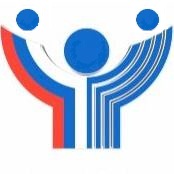 АНО СУЗГ «ЗДОРОВЬЕ НАЦИИ»Центр распределения путевок «ОТКРЫТИЕ»г. Белгород, 308015,ул. Преображенская ул., 188, 47тел. 8(4722)410-036, 8-952-438-65-21e-mail: 20130557@mail.ru http://crp-open.ru 12.03.2020 № 31/19.7/258     РуководителюНачальникуУправления образования администрации Волоконовского районаВодяновой Елене ЕвгеньевнеНаименование санатория / отеляСтоимость путевки и даты заезда.Сочи,ГК «Бархатные сезоны»,квартал Русский дом     Имеретинская низменность,8 дней / 7 ночейСтоимость путевки (май-сентябрь) – 9600 рублей/чел.В стоимость входит: проживание в отеле, питание осуществляется самостоятельно.Сочи,«Сигма Сириус Парк»Имеретинская низменность,8 дней / 7 ночейСтоимость путевки: (июнь) –  от 11900 рублей/чел.  (июль) – от 15500 рублей/чел.                     (август) – от 19900 рублей/чел.В стоимость входит: проживание в отеле, питание завтрак шведский стол.Республика Крым,Коктебель,отель «Лето», 8 дней/7 ночейСтоимость путевки: Без питания: май 8000, июнь-август 10800, сентябрь 10300.  Завтраки: май 9400, июнь-август 12200, сентябрь 11600.Стоимость указана за человека.В стоимость входит: проживание в отеле, питание, согласно выбранной вами программе.Анапа,Гостевой дом "Любимый берег"8 дней/7 ночейСтоимость путевки (май-август): завтраки - 11700 рублей/чел.3-х разовое – 14300 рублей/чел.В стоимость входит: проживание в отеле, питание с элементами шведского стола, согласно выбранной вами программе.Абхазия, г. Новый Афонотель «Никополи»6 дней/5 ночей,8 дней/7 ночейСтоимость путевки: в период с 01.05-10.06 – 5900 рублей/чел (6 дней/5 ночей);в период с 11.06-30.06 – 10700 рублей/чел (8 дней/7 ночей);в период с 01.07-31.08 – 13100 рублей/чел (8 дней/7 ночей).В стоимость входит: проживание в отеле, 3-х разовое питание.Абхазия, п. Цандрипшотель «Белая Панама»6 дней/5 ночей,8 дней/7 ночейСтоимость путевки: (май) – 3700 рублей/чел (6 дней/5 ночей);(июнь) –  7100 рублей/чел (8 дней/7 ночей);(июль,август) – 10400 рублей/чел (8 дней/7 ночей);(сентябрь) – 7100 рублей/чел (8 дней/7 ночей);В стоимость входит: проживание в отеле, без питания.с. Кабардинка,Отель «ФандоринЪ»6 дней/5 ночей8 дней/7 ночейСтоимость путевки: в период с 01.05-30.05 – 6100 рублей/чел (6 дней/5 ночей);в период с 01.06-30.06 – 11800 рублей/чел (8 дней/7 ночей);в период с 01.07-31.08 – 12500 рублей/чел (8 дней/7 ночей);в период с 01.09 по 30.09 – 11800 рублей/чел (8 дней/7 ночей).В стоимость входит: проживание в отеле, завтраки.Республика Крымп. Солнечногорское«Эспаньола»8 дней/7 ночейСтоимость путевки:июнь 9000 рублей/чел.июль, август 10400 рублей/чел.В стоимость входит: проживание в отеле, 3-х разовое питание.г. Анапа,пансионат «Соловей»6 дней/5 ночей8 дней/7 ночейСтоимость путевки:с 01.05-31.05 - 8000 рублей/чел (6 дней/5 ночей);с 01.06 по 31.08 - 14600 рублей/чел (8 дней/7 ночей);В стоимость входит: проживание в отеле, 3-х разовое питание.Абхазия, г. Сухум«МВО-Сухум»8 дней/7 ночейСтоимость путевки:июнь 11900 рублей/чел.июль 14000 рублей/чел. август 14500 рублей/чел.В стоимость входит: проживание в отеле, 3-х разовое питание.  Директор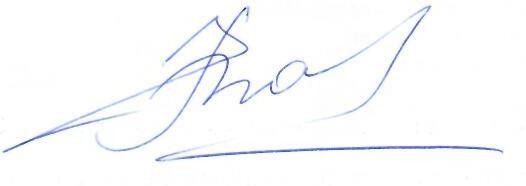 В.Чумакова                  ФИОДата рожденияСерия, номер документа удостоверяющего личностьКонтактный номер тел.1.2.3.